Declaración Jurada para presentación de ofertas de precios por lotes de terrenos.-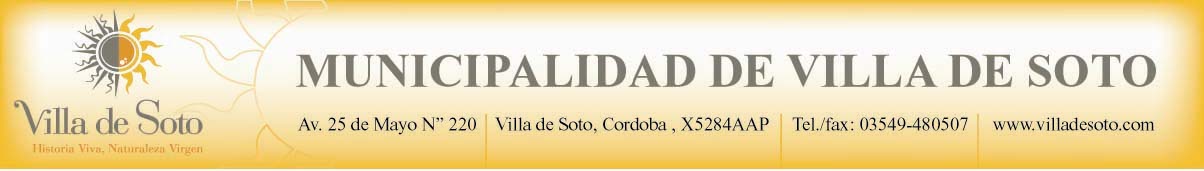 Declaro conocer el contenido de la Ordenanza Municipal Nº 1189/2019 y su pliego particular de condiciones para el presente concurso privado de precios.FIRMA / ACLARACIÓN / DNI Nº ……………………………………………………................Nº DE FICHA                                                                                                     . FECHAAPELLIDO Y NOMBRE
(O RAZÓN SOCIAL)DNI / CUIL / CUITDocumentación presentada en
caso de Persona JurídicaDOMICILIO dentro del 
éjido municipalCIUDADPROVINCIACPTELÉFONOFAXCORREO ELECTRÓNICOLOTE NºMONTO OFRECIDO                                                                                           .PESOS:$PESOS.$PESOS:$PESOS:$PESOS:$PESOS:$SEGUIMIENTODETALLESEMAIL DE CONFIRMACIÓN                                                                                      .RELLAMADA DE CONFIRMACIÓNOTROS